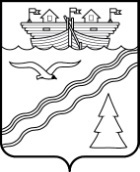 Администрация рабочего поселка Красные БакиКраснобаковского района Нижегородской областиПОСТАНОВЛЕНИЕот 11 декабря 2018 г.                                                                                           № 396 О проведении публичных слушаний по проекту «О внесении изменений в Правила землепользования и застройки территории р.п. Красные Баки Нижегородской области, утверждены решением поселкового Совета рабочего поселка Красные Баки Краснобаковского района Нижегородской области от 22.11.2013г. № 49, с внесенными изменениями и утвержденные решением поселкового Совета рабочего поселка Красные Баки Краснобаковского района Нижегородской области от 30.06.2017г. № 26, с внесенными изменениями и утвержденные решением поселкового Совета рабочего поселка Красные Баки Краснобаковского района Нижегородской области от 01.03.2018г. № 12, с внесенными изменениями и утвержденные решением поселкового Совета рабочего поселка Красные Баки Краснобаковского района Нижегородской области от 20.07.2018г. № 34.»В соответствии со ст. 31, 32, 33 Градостроительного кодекса Российской Федерации, Федеральным законом «Об общих принципах организации местного самоуправления в Российской Федерации» от 06.10.2003г. № 131-ФЗ, Законом Нижегородской области от 23.12.2014г. №197 «О перераспределении отдельных полномочий между органами местного самоуправления муниципальных образований Нижегородской области и органами государственной власти Нижегородской области», на основании рекомендации Департамента градостроительной деятельности и развития агломераций Нижегородской области № 406-01-11-9834/18 от 13.09.2018 г. «О рассмотрении ПЗЗ р.п. Красные Баки», наименование территориальных зон с индексом ПТ, СХ, Р-6, п-4 привести в соответствие с наименованием на картах, добавить градостроительный регламент для территориальной зоны ПЗ – «прибрежная защитная зона», заявления гр. Ионова В.А. от 27.11.2018 г. внести изменения в описание вида разрешенного использования «Магазины» в зоне Ж-4 «50 кв.м. заменить на 500 кв.м.», заявления гр. Шалаховой Н.В. «О дополнении в ст. 39 Градостроительные регламенты. Жилые зоны в отношении условно-разрешенных видов разрешенного использования в зоне Ж-3, условно-разрешенный вид использования «Бытовое Обслуживание», на основании протокола заседания комиссии по подготовке проекта «О внесении изменений в Правила землепользования и застройки территории р.п. Красные Баки Нижегородской области, утверждены решением поселкового Совета рабочего поселка Красные Баки Краснобаковского района Нижегородской области от 22.11.2013г. № 49, с внесенными изменениями и утвержденные решением поселкового Совета рабочего поселка Красные Баки Краснобаковского района Нижегородской области от 30.06.2017г. № 26, с внесенными изменениями и утвержденные решением поселкового Совета рабочего поселка Красные Баки Краснобаковского района Нижегородской области от 01.03.2018г. № 12, с внесенными изменениями и утвержденные решением поселкового Совета рабочего поселка Красные Баки Краснобаковского района Нижегородской области от 20.07.2018г. № 34» № 2 от 10.12.2018 г., Администрация рабочего поселка Красные Баки постановляет:1. Провести публичные слушания по проекту «О внесении изменений в Правила землепользования и застройки территории р.п. Красные Баки Нижегородской области, утверждены решением поселкового Совета рабочего поселка Красные Баки Краснобаковского района Нижегородской области от 22.11.2013г. № 49, с внесенными изменениями и утвержденные решением поселкового Совета рабочего поселка Красные Баки Краснобаковского района Нижегородской области от 30.06.2017г. № 26, с внесенными изменениями и утвержденные решением поселкового Совета рабочего поселка Красные Баки Краснобаковского района Нижегородской области от 01.03.2018г. № 12, с внесенными изменениями и утвержденные решением поселкового Совета рабочего поселка Красные Баки Краснобаковского района Нижегородской области от 20.07.2018г. № 34», 11 февраля 2019 года в 18.00 в здании Администрации рабочего поселка Красные Баки. 2. Оповестить население муниципального образования - рабочий поселок Красные Баки о проведении публичных слушаний по вопросу, указанному в пункте 1 настоящего постановления путем размещения на стенде информации в здании Администрации рабочего поселка Красные Баки Краснобаковского района Нижегородской области, на официальном сайте Администрации рабочего поселка Красные Баки в сети Интернет. 3. Подготовку и проведение публичных слушаний по проекту  «О внесении изменений в Правила землепользования и застройки территории р.п. Красные Баки Нижегородской области, утверждены решением поселкового Совета рабочего поселка Красные Баки Краснобаковского района Нижегородской области от 22.11.2013г. № 49, с внесенными изменениями и утвержденные решением поселкового Совета рабочего поселка Красные Баки Краснобаковского района Нижегородской области от 30.06.2017г. № 26, с внесенными изменениями и утвержденные решением поселкового Совета рабочего поселка Красные Баки Краснобаковского района Нижегородской области от 01.03.2018г. № 12,                                      с внесенными изменениями и утвержденные решением поселкового Совета рабочего поселка Красные Баки Краснобаковского района Нижегородской области от 20.07.2018г. № 34» возложить на специалиста Администрации Е.О. Артемьеву.Глава Администрации р.п. Красные Баки 			                 Е.В. Шмелева